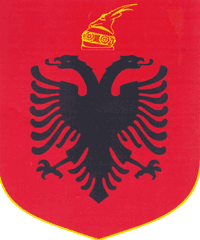 REPUBLIKA E SHQIPERISEKOMISIONI QENDROR I ZGJEDHJEVEV E N D I MPËR SHPËRNDARJEN E MANDATEVE PËR KËSHILLIN E BASHKISË KOLONJË, QARKU KORCE PËR ZGJEDHJET PËR ORGANET E QEVERISJES VENDORE TË DATËS 21.06.2015Komisioni Qendror i Zgjedhjeve në mbledhjen e datës 08.07.2015, me pjesëmarrjen e:Lefterije	LUZI 		KryetarDenar		BIBA 		Zv.KryetarEdlira 		JORGAQI 	AnëtarGëzim 		VELESHNJA 	AnëtarHysen 		OSMANAJ 	AnëtarKlement         ZGURI 	AnëtarVera		SHTJEFNI 	AnëtarShqyrtoi çështjen me OBJEKT: 	Shpërndarjen e mandateve për këshillin e Bashkisë Kolonjë, Qarku KORCE, në zgjedhjet për Organet e Qeverisjes Vendore të datës 21qershor 2015. BAZË LIGJORE: 	Neni 21, pika 7 dhe neni 166, pika 3, të ligjit Nr.10019, datë 29.12.2008 “Kodi Zgjedhor i Republikës së Shqipërisë”, i ndryshuar.KQZ pasi shqyrtoi dokumentacionin e paraqitur dhe dëgjoi diskutimet e përfaqësuesve të partive politikeVËRENKZAZ Nr.73 me Vendim nr. 40, datë 23.06.2015 ka miratuar Tabelën Përmbledhëse të Rezultatit për këshill të Bashkisë KOLONJË, Qarku KORÇË. Kundër këtij vendimit të KZAZ  Nr.73 brenda afateve ligjore, asnjë subjekt zgjedhor nuk bëri ankim. Në mbështetje të nenit 166, pika 3, të Kodit Zgjedhor të Republikës së Shqipërisë, KQZ-ja përllogarit shpërndarjen e mandateve për këshillin. Rezultati për këshillin e Bashkisë KOLONJË për koalicionet, partitë që konkurojnë më vete dhe kandidatët e propozuar nga zgjedhësit është si më poshtë:Në bazë të nenit 162, pika 2, numri i votave të vlefshme në nivel zone zgjedhore të secilit subjekt pjesëtohet në mënyrë të vazhdueshme me numra natyrorë të njëpasnjëshëm, të quajtur pjesëtues, duke filluar me numrin 1 dhe duke përfunduar me numrin natyror që i korrespondon numrit të mandateve që shpërndahen në këshillin e Bashkia KOLONJË, që në bazë të shkresës të Prefektit të Qarku KORCE Nr.443/1, datë 8.04.2015 është  15.
Sipas nenit 162, pika 4, herësit e përftuar nga çdo pjesëtim, renditen nga herësi më i madh tek ai më i vogël, duke renditur përkrah tyre subjektin, të cilit i përket herësi përkatës. Në bazë të nenit 162, pika 5, një subjekt zgjedhor përfiton një numër mandatesh të barabartë me numrin e herësve të përfshirë në listën e përcaktuar më sipër.Nga kryerja e veprimeve të mësipërme marrim rezultatin për shpërndarjen e mandateve si më poshtë:Në mbështetje të nenit 163 të Kodit Zgjedhor të Republikës së Shqipërisë, KQZ-ja duhet të përllogarit edhe shpërndarjen e mandateve brenda koalicioneve që kanë fituar mandate për këshillin përkatës.Rezultati për këshillin e Bashkisë KOLONJË për partitë politike të koalicionit Aleanca për Shqipërinë Europiane është si më poshtë.Në bazë të nenit 163, pika 2, numri i votave të vlefshme të secilës parti pjesëtohet në mënyrë të vazhdueshme me numra natyrorë tek të njëpasnjëshëm, të quajtur pjesëtues, duke filluar me numrin 1 dhe duke përfunduar me numrin natyror që i korrespondon dyfishit të numrit të mandateve që shpërndahen në këshillin e Bashkisë KOLONJË për koalicionin në fjalë.Sipas nenit 163, pika 3, herësit e përftuar nga çdo pjesëtim, renditen nga herësi më i madh tek ai më i vogël, duke renditur përkrah tyre subjektin, të cilit i përket herësi përkatës. Renditja vazhdon derisa të renditen aq herës sa është numri i mandateve që shpërndahen për koalicionin në këshillin e Bashkisë KOLONJË, pra 11. Nga kjo renditje marrim rezultatin si më poshtë:Rezultati për këshillin e Bashkisë KOLONJË për partitë politike të koalicionit Aleanca Popullore Për Punë dhe Dinjitet eshtë si më poshtë.Në bazë të nenit 163, pika 2, numri i votave të vlefshme të secilës parti pjesëtohet në mënyrë të vazhdueshme me numra natyrorë tek të njëpasnjëshëm, të quajtur pjesëtues, duke filluar me numrin 1 dhe duke përfunduar me numrin natyror që i korrespondon dyfishit të numrit të mandateve që shpërndahen në këshillin e Bashkisë KOLONJË për koalicionin në fjalë.Sipas nenit 163, pika 3, herësit e përftuar nga çdo pjesëtim, renditen nga herësi më i madh tek ai më i vogël, duke renditur përkrah tyre subjektin, të cilit i përket herësi përkatës. Renditja vazhdon derisa të renditen aq herës sa është numri i mandateve që shpërndahen për koalicionin në këshillin e Bashkisë KOLONJË, pra 4. Nga kjo renditje marrim rezultatin si më poshtë:Në bazë të nenit 163, pika 5, dhe të nenit 166, pika 3, të Kodit Zgjedhor, KQZ-ja pas përfundimit të procedurës për ndarjen e mandateve për cdo parti politike, përcakton mandatet nominale për çdo parti politike, në bazë të renditjes në listat shumemërore të partive politike të miratuara nga KZAZ   nr.73.PËR KËTO ARSYEKomisioni Qendror i Zgjedhjeve, bazuar në nenin 21, pika 1  dhe nenin 166, pika 3, të ligjit Nr.10019 datë 29.12.2009 “Kodi Zgjedhor i Republikës së Shqipërisë”, i ndryshuar.V E N D 0 S I:Të shpërndajë mandatet për koalicionet zgjedhore dhe partitë politike që konkurojnë më vete, për këshillin e Bashkisë KOLONJË, Qarku KORCE, si më poshtë:Të shpërndajë mandatet partive politike brenda koalicioneve si më poshtë:Të shpallë kandidatët fitues nga listat shumemërore të partive politike, të miratuara nga KZAZ  nr.73 për këshillin e Bashkisë KOLONJË, Qarku KORCË, si më poshtë:  Ky vendim hynë në fuqi menjëherë.Kundër këtij vendimi, mund të bëhet ankim në Kolegjin  Zgjedhor të Gjykatës së Apelit Tiranë, brenda pesë ditëve nga shpallja e tij.Lefterije		LUZI 		KryetarDenar			BIBA 		Zv.KryetarEdlira 			JORGAQI 	AnëtarGëzim 		VELESHNJA 	AnëtarHysen 		OSMANAJ 	AnëtarKlement         	ZGURI 	AnëtarVera			SHTJEFNI 	AnëtarNr.Subjekti zgjedhorVotaPërqind1Aleanca për Shqipërinë Europiane580870,47%2Aleanca Popullore Për Punë dhe Dinjitet237928,86%3Partia Socialdemokrate e Shqipërisë550,67%Totali8242100,00%Aleanca për Shqipërinë Europiane11Aleanca Popullore Për Punë dhe Dinjitet4Nr.Aleanca për Shqipërinë EuropianeVota23Partia Socialiste e Shqipërisë244347Lëvizja Socialiste për Integrim150922Partia Lëvizja Demokratike për Ndryshim25944Aleanca Arbnore Kombëtare24440Partia Demokracia Sociale24330Partia Socialiste e Vërtetë 9120732Fryma e Re Demokratike17858Partia Demokristiane e Shqipërisë13743Partia Ligj dhe Drejtësi11151Partia Unitetit Kombëtar10238Partia e Gjelbër9641Partia Forca Rinia7350Partia G996637Aleanca për Demokraci dhe Solidaritet6349Partia Komuniste e Shqipërisë5457Partia Socialiste e Moderuar23Totali5808Nr.Aleanca për Shqipërinë EuropianeMandate23Partia Socialiste e Shqipërisë547Lëvizja Socialiste për Integrim322Partia Lëvizja Demokratike për Ndryshim144Aleanca Arbnore Kombëtare140Partia Demokracia Sociale1Totali11Nr.Aleanca Popullore Për Punë dhe DinjitetVota15Partia Demokratike192113Partia Republikane20021Partia Agrare Ambientaliste e Shqipërisë9716Partia Balli Kombëtar8318Partia Bashkimi Liberal Demokrat348Partia Lëvizja për Zhvillim Kombëtar3012Partia Lëvizja e Legalitetit14Totali2379Nr.Aleanca Popullore Për Punë dhe DinjitetMandate15Partia Demokratike4Totali4Aleanca për Shqipërinë Europiane11Aleanca Popullore Për Punë dhe Dinjitet42.1 Aleanca për Shqipërinë Europiane1123Partia Socialiste e Shqipërisë547Lëvizja Socialiste për Integrim322Partia Lëvizja Demokratike për Ndryshim144Aleanca Arbnore Kombëtare140Partia Demokracia Sociale12.2 Aleanca Popullore Për Punë dhe Dinjitet415Partia Demokratike4Aleanca për Shqipërinë Europiane23Partia Socialiste e Shqipërisë1LUIZA QIPO2ALFREDI LAZI3LIRJAN HYSENI4DONIKA XHELILI5SERGEJ PESHTANI47Lëvizja Socialiste për Integrim1FREDERIK SHEHU2AFERDITA MEKSI3FLUTURAK BILO22Partia Lëvizja Demokratike për Ndryshim1KOSTA MASURA44Aleanca Arbnore Kombëtare1LORENC GJERGO40Partia Demokracia Sociale1EDRION AJAZIAleanca Popullore Për Punë dhe Dinjitet15Partia Demokratike1MARJETA HALILI2SOELTO LARTI3FATMIR GUDA4GENTJANA ISA